Sie haben diesen Unfall beobachtet. Bitte setzten sie einen Notruf ab!Achtung: 112 nur im Notfall wählen!Bildquelle: Auer Grundschule keine Angst vor erster Hilfe ISBN 978-3-403-07692-6o ist der Unfall passiert?Auf dem Waldweg beim TierheimWas ist passiert?Ein Mädchen wurde vom Auto angefahrenWie viele Verletzte gibt es?Eine VerletzteWelche Verletzungen haben die Personen?Kann ich nicht erkennenWarten auf Rückfragen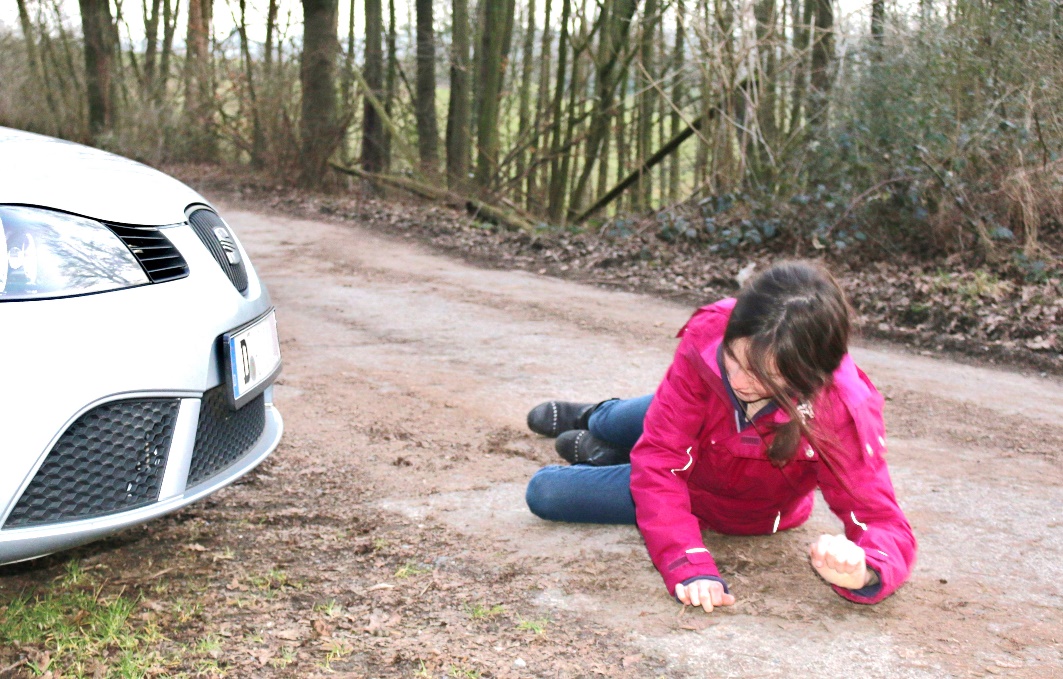 